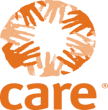 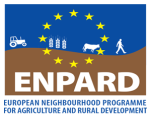 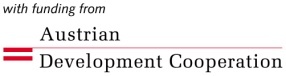 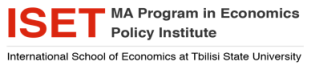 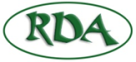 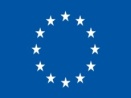 ბიზნეს-იდეის განაცხადის ფორმაENPARD - კოოპერაცია საქართველოს სოფლის განვითარებისთვისფერმერთა ჯგუფი/კოოპერატივი:ინფორმაცია განაცხადის / ორგანიზაციის შესახებ1.    განაცხადის შემოტანის თარიღი:ფერმერთა ჯგუფის /კოოპერატივის ორგანიზაციული ფორმაკოოპერატივისასოფლო-სამეურნეო კოოპერატივიარაფორმალური ჯგუფი ერთად მუშაობის გამოცდილებითდაფუძნების (სავარაუდო) თარიღი/ სს კოოპერატივებისათვის საიდენტიფიკაციო კოდი და სტატუსის მინიჭების თარიღი:მისამართი:იურიდიული:ფაქტობრივი:საკონტაქტო ინფორმაცია (ტელეფონი, ელექტრონული ფოსტის მისამართი): ფერმერული ჯგუფის /სს კოოპერატივის ძირითადი საქმიანობა:ფერმერული ჯგუფის /სს კოოპერატივის საქმიანობის ადგილმდებარეობა:ინვესტიციის (გრანტი) განხორციელების პერიოდიდაწყება:			(თვე, წელი)			დამთავრება:			(თვე, წელი)დაფინანსების სხვა წყარო (არსებობის შემთხვევაში):11. ქვემოთ ჩამოთვლილთაგან რომელ სფერო(ებ)ს  მოიცავს წარმოდგენილი ბიზნეს-იდეა?□ პირველადი წარმოება 	   □ გადამუშავება	    □ შენახვა		□ გაყიდვა   	     □ სხვა12. ფერმერთა ჯგუფის /კოოპერატივის შემადგენლობაქვემოთ მიუთითეთ, თუ  როგორ შეიტყვეთ ინფორმაცია პროექტის / აღნიშნული კონკურსის შესახებ□ პროგრამის თანამშრომელი	□ საინფორმაციო-საკონსულტაციო  ცენტრი 	   □თვითმმართველობა□ საინფორმაციო ფურცლები	□ მედია (პრესა, ტელევიზია, სოც. ქსელი)	   	   □ სხვა                                                                სახელი, გვარი, თანამდებობა2. ბიზნეს-იდეის აღწერა (10 ქულა) აღწერეთ თქვენი ბიზნეს-იდეა დეტალურად. თუ უკვე დაწყებული გაქვთ ბიზნესი, აღწერეთ მისი დღევანდელი მდგომარეობა;  (2 ქულა)აღწერეთ ბიზნეს-იდეის განვითარებისა თუ განხორციელებისათვის საჭირო ეტაპები; (2 ქულა)მიუთითეთ პროექტის მთლიანი ღირებულება  და იდეის განსახორციელებლად საჭირო თანხის რაოდენობა.  ამასთან, განმარტეთ, რაში გეგმავთ გრანტით მიღებული თანხის დახარჯვას (გააკეთეთ ჩამონათვალი);  (2 ქულა)აღწერეთ თქვენი აქტივებით თანამონაწილეობა (ინფრასტრუქტურა, ძირითადი საშუალებები,  მიწა და სხვა);  (2 ქულა)მიუთითეთ თქვენი ფინანსური თანამონაწილეობა და აღწერეთ, რას მოხმარდება ის.  (2 ქულა)ბიზნესის მდგრადობა (20 ქულა)აღწერეთ თქვენ მიერ წარმოებული პროდუქცია/მომსახურება. დააკონკრეტეთ წარმოების არსებული (ამჟამინდელი) და შემოთავაზებული  სამომავლო, ინვესტიციის/ბიზნეს-გეგმის განხორციელების შედეგად დაგეგმილი საშუალო მაჩვენებლები (დამუშავებული ფართობი, მოსავლიანობა, საცალო ფასი და ა. შ.);   (4 ქულა)დეტალურად აღწერეთ,  როგორ აპირებთ თქვენ მიერ წარმოებული პროდუქციის / მომსახურების რეალიზაციას;   (3 ქულა)მიუთითეთ პარტნიორების ჩამონათვალი, ვისთან თანამშრომლობთ და ვისთან აპირებთ თანამშრომლობას მოცემული ბიზნეს-პროექტის ფარგლებში. თუ უკვე გითანამშრომლიათ მათთან, აღწერეთ თქვენი გამოცდილება, კერძოდ, მიუთითეთ, თუ რა ტიპის თანამშრომლობა გქონდათ;   (3 ქულა)იქნება თუ არა  კონკურენტუნარიანი თქვენი პროდუქცია/მომსახურება  ბაზარზე და რატომ;  (3 ქულა)აღწერეთ, როგორ გეგმავთ  თქვენი წარმოების/მომსახურების გაფართოებას (ტექნოლოგიის, წარმოებული პროდუქციის/მომსახურების რაოდენობის, ხარისხის, ფასის და სხვა ცვლილებებით);   (3 ქულა)მიუთითეთ, რამდენი იყო თქვენი საშუალო წლიური მოსავლიანობა (ტონებში) და შესაბამისად, საშუალო შემოსავალი (ლარებში) ჯგუფად გაერთიანებამდე და როგორ გაიზრდება ის ფერმერთა ჯგუფად/სასოფლო-სამეურნეო კოოპერატივად ჩამოყალიბების შემდეგ. მიღებული სუფთა მოგების რა პროცენტი გადანაწილდება ჯგუფის წევრებზე და რა პროცენტი მოხმარდება რეინვესტირებას?   (2 ქულა)მიღებული სუფთა მოგების რა პროცენტი მოხმარდება გრანტის დაფარვას და რამდენი დრო დასჭირდება მოთხოვნილი თანხის უკან დაბრუნებას?   (2 ქულა)კოპერატივის/ ფერმერთა ჯგუფის მდგრადობა (15 ქულა)რა ნიშან-თვისებით მოხდება ფერმერთა ჯგუფში / კოოპერატივში წევრების გაერთიანება და აპირებს თუ არა ჯგუფი გაფართოებას და რატომ?   (3 ქულა)	მიუთითეთ, თუ როგორ დარეგულირდება და განაწილდება წევრების უფლება-მოვალეობები.  აღწერეთ გადაწყვეტილების მიღებისა და ჯგუფის წევრების მიმართ ანგარიშვალდებულების მექანიზმები;   (4 ქულა)როგორ გადანაწილდება ფერმერთა ჯგუფის/კოოპერატივის წევრთა შორის სუფთა მოგება და დივიდენდი?   (3 ქულა)მიუთითეთ, აპირებთ თუ არა სასოფლო-სამეურნეო კოოპერატივის სტატუსის მოპოვებას (კოოპერატივის სტატუსის არქონის შემთხვევაში) და რატომ?   (2 ქულა)რატომ იქნება თქვენი ჯგუფი/კოოპერატივი მდგრადი?   (3 ქულა)ფინანსური გათვლები (15 ქულა)მოცემული ცხრილის მიხედვით აღწერეთ თქვენ მიერ წარმოებული პროდუქციის/ მომსახურების საპროგნოზო შედეგები   (7 ქულა)მოცემული ცხრილის მიხედვით აღწერეთ პროექტის ბიუჯეტი   (8 ქულა)აღწერეთ თქვენი ბიზნესის განხორციელების ხელისშემშლელი ფაქტორები   (8 ქულა)როგორ ფიქრობთ, რა შეიძლება იყოს  ხელისშემშლელი თქვენი ბიზნესის განხორციელებისას  (2 ქულა):□  მცდარი ეკონომიკური გათვლები		□ ბუნებრივი კატაკლიზმები□ ტექნოლოგიური შეცდომა	   		□ მავნებლები და დაავადებები□ ჯგუფის წევრებს შორის ფუნქციების არასწორი გადანაწილება	  		    □ ბაზრის დაკარგვა	□ კონფლიქტი ჯგუფის წევრებს შორის	□ კონკურენცია შიდა და გარე ბაზარზე	    □  სხვარა გზით აპირებთ შექმნილი დაბრკოლებების გადალახვას?    (3 ქულა)თქვენი აზრით, რა დადებითი და უარყოფითი გავლენა შეიძლება მოახდინოს რომელიმე წევრის მიერ ფერმერთა ჯგუფის/კოოპერატივის დატოვებამ?   (3 ქულა)პროექტში ქალბატონების თანამონაწილეობა (10 ქულა)მიუთითეთ ფერმერთა ჯგუფის/ კოოპერატივის შემადგენლობაში შემავალ ქალთა რაოდენობა (3 ქულა).რამდენია  ქალბატონია წარმოდგენილი მმართველობაში? (4 ქულა) რამდენი ქალბატონია_წარმოებაში დასაქმებული სეზონურად ან მუდმივად? (3 ქულა)ფერმერთა ჯგუფის / კოოპერატივის გამოცდილება (16 ქულა)ა) ერთობლივი მუშაობის გამოცდილება (12 ქულა)მიუთითეთ  ფერმერთა ჯგუფში/სს კოოპერატივში წევრთა  რაოდენობა. მათგან რამდენს და რომელს აქვს ერთობლივად მუშაობის გამოცდილება?   (4 ქულა)რამდენი ხანი და რა სახის ბიზნესს ახორციელებთ ერთობლივად? მიუთითეთ საერთო საქმიანობაში ფუნქცია-მოვალეობების  განაწილება;   (4 ქულა)გქონიათ თუ არა გრანტის ან კრედიტის მართვის ერთობლივი გამოცდილება? დადებითი პასუხის შემთხვევაში მიუთითეთ დამფინანსებელი ორგანიზაცია, თანხის ოდენობა და პერიოდი (ასევე პროექტის სახელი გრანტის შემთხვევაში);   (2 ქულა)თუ ოდესმე მოგსვლიათ კამათი ჯგუფში, როგორ მოგიგვარებიათ სიტუაცია?   (2 ქულა)ბ) ინდივიდუალური მუშაობის გამოცდილება (4 ქულა)მიუთითეთ ჯგუფის წევრთა ინდივიდუალური გამოცდილება (ერთობლივი მუშაობის გამოცდილების გარდა)  დოკუმენტში წარმოდგენილი ბიზნეს-იდეის სფერო(ებ)ში:ფერმერის სახელი, გვარი  _   ინდივიდუალური  გამოცდილება ამ დოკუმენტში წარმოდგენილი ბიზნეს- იდეის შესახებ,  გამოცდილების პერიოდის მითითებითთქვენი ბიზნესის სოციალური ღირებულება (6  ქულა)ფერმერთა ჯგუფის/კოოპერატივის საქმიანობა რა სახის სოციალურ გავლენას მოახდენს  მისი წევრების, ასევე სოფლის, თემის, მუნიციპალიტეტის, რაიონისა და რეგიონის კეთილდღეობაზე? ვინ იქნება თქვენი პროექტის პირდაპირი და არაპირდაპირი მოსარგებლე?  (3 ქულა)რა სარგებლობას მოუტანს აღნიშნული პროექტის განხორციელება სოციალურად დაუცველ ადგილობრივ მოსახლეობას? შეაფასეთ თქვენი პროექტის გავლენა გარემოზე და მიუთითეთ პროდუქციის დაბინძურების თავიდან აცილების  მექანიზმები. (3 ქულა)8. ბიუჯეტი9. თანხა ლარებში10. პროცენტი8.1. პროექტისაგან მოთხოვნილი წილი8.2. განმცხადებლის ფულადი წილი8.3. ბიზნეს-იდეის განხორციელებისათვის საჭირო თანხა8.4. განმცხადებლის არაფულადი წილი#სახელი, გვარიპირადი  #ასაკითანამდებობაიურიდიული მისამართიტელეფონიელფოსტახელმოწერაპროექტის წარმდგენი:ხელმოწერა:თარიღი:წარმოებული პროდუქცია/ მომსახურებაპროდუქციის/ მომსახურების მოცულობარეალიზებული პროდუქციის/ მომსახურების თვითღირებულებაშემოსავალი რეალიზაციიდანხარჯი (თანხა)სუფთა მოგება ჯამი:ხარჯის კატეგორია (სახელფასო ფონდი, ინფრასტრუქტურა, ტექნიკური მომსახურება და სხვათანამონაწილეობათანამონაწილეობათანამონაწილეობათანამონაწილეობამოთხოვნილი გრანტის თანხამოთხოვნილი გრანტის თანხახარჯის კატეგორია (სახელფასო ფონდი, ინფრასტრუქტურა, ტექნიკური მომსახურება და სხვაკონკურსანტის ფინანსური თანამონაწილეობასაბანკო კრედიტის ოდენობა (საჭიროების შემთხვევაში) კონკურსანტის არსებული აქტივებით თანამონაწილეობა კონკურსანტის არსებული აქტივებით თანამონაწილეობა მოთხოვნილი გრანტის თანხამოთხოვნილი გრანტის თანხაჯამი: